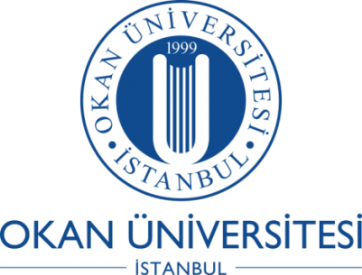 FAKÜLTE/ YÜKSEKOKUL TANITIM TOPLANTILARI16-17-18 EYLÜL 2019FAKÜLTE / YÜKSEKOKUL TANITIM TOPLANTILARIEğitim Fakültesi – 16 Eylül 2019 Pazartesi, 15.00 – Mevlana Konferans Salonu	Hazırlık Sınıfı – 17 Eylül 2019 Salı, 11.00 – Bekir Okan Konferans SalonuHukuk Fakültesi – 16 Eylül 2019 Pazartesi, 13.30 – Hukuk Fakültesi B101 Mahkeme Salonu			İnsan ve Toplum Bilimleri Fakültesi – 16 Eylül 2019 Pazartesi, 13.30 – Mevlana Konferans Salonuİşletme ve Yönetim Bilimleri Fakültesi – 16 Eylül 2019 Pazartesi, 13.30 – Özer Ertuna Konferans SalonuMühendislik Fakültesi – 16 Eylül 2019 Pazartesi, 15.00 – Hezarfen Ahmet Çelebi Konferans Salonu 		Sağlık Bilimleri Fakültesi – 16 Eylül 2019 Pazartesi, 14.00 – Sağlık Bilimleri Kompleksi T217 AmfisiSağlık Hizmetleri Meslek Yüksekokulu – Örgün Öğretim: 18 Eylül 2019 Çarşamba & 19 Eylül 2019 Perşembe, 09.30 – Prof. Dr. Şule Kut Konferans SalonuII. Öğretim: 18 Eylül 2019 Çarşamba & 19 Eylül 2019  Perşembe, 18.00 – Prof. Dr. Şule Kut Konferans SalonuSanat, Tasarım ve Mimarlık Fakültesi – 17 Eylül 2019 Salı, 14.00 – Mimar Sinan Konferans SalonuUygulamalı Bilimler Fakültesi – 16 Eylül 2019 Pazartesi, 14.00 – Mimar Sinan Konferans SalonuMeslek Yüksekokulu – 17 Eylül 2019 Salı, 10.00 – Mevlana Konferans SalonuÖnlük Giyme TörenleriTıp Fakültesi Önlük Giyme Töreni – 17 Eylül 2019 Salı, 14.00 – 	Bekir Okan Konferans Salonu	Diş Hekimliği Fakültesi Önlük Giyme Töreni – 18 Eylül 2019 Çarşamba, 14.00 – Bekir Okan Konferans Salonu